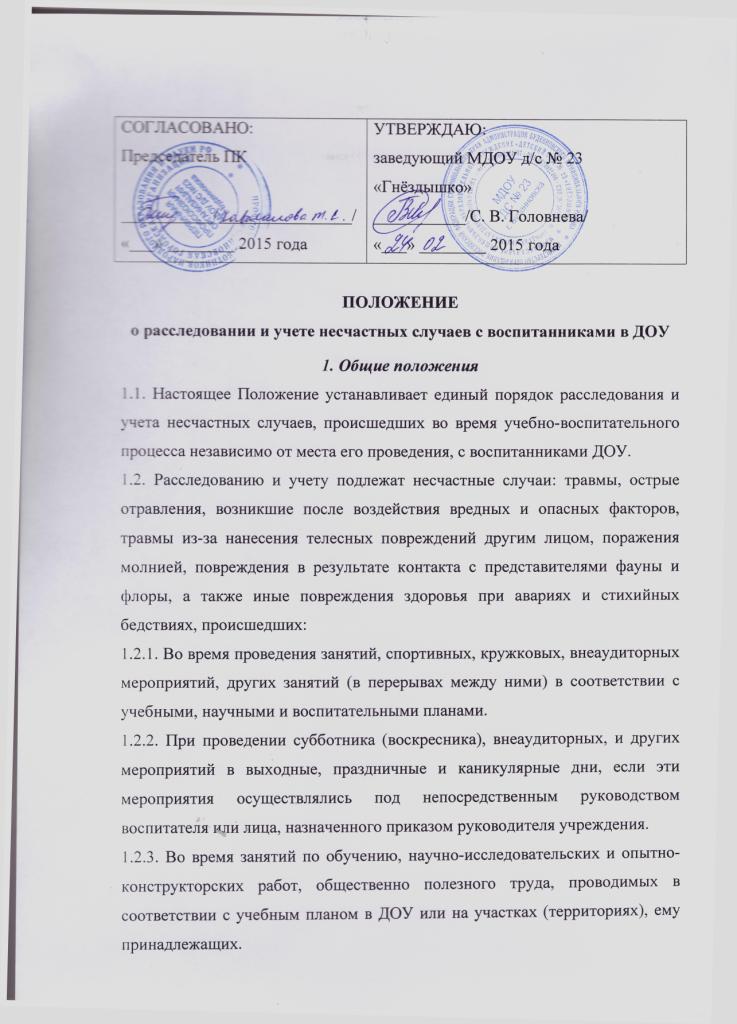 1.2.4. При проведении спортивных соревнований, занятий, оздоровительных мероприятий, экскурсий, походов, организованных учреждением в установленном порядке. 1.2.6. Во время перевозок воспитанников к месту проведения мероприятий и обратно, а также при организованном следовании их на запланированное мероприятие на общественном транспорте или пешком. 1.3. Несчастный случай, происшедший с воспитанником при обстоятельствах, указанных в п. 1.2 настоящего Положения, в том числе и при нарушении пострадавшим дисциплины, подлежит расследованию и учету. 1.4. Несчастный случай, происшедший во время учебно-воспитательного процесса, вызвавший у воспитанника потерю работоспособности (здоровья) не менее одного дня в соответствии с медицинским заключением, оформляется актом формы Н-2. Все несчастные случаи, оформленные актом формы Н-2, регистрируются в журнале. 1.5. Администрация учреждения обязана выдать пострадавшему (его родителям (законным представителям)) акт формы Н-2 о несчастном случае, оформленный на русском языке не позднее трех дней с момента окончания по нему расследования.1.6. Акт формы Н-2 подлежит хранению в архиве учреждения в течение 45 лет. 1.7. Ответственность за правильное и своевременное расследование и учет несчастных случаев, составление акта формы Н-2, разработку и выполнение мероприятий по устранению причин несчастного случая несет заведующий ДОУ, где произошел несчастный случай. 1.8. Контроль за правильным и своевременным расследованием и учетом несчастных случаев, происшедших во время учебно-воспитательного процесса, а также выполнением мероприятий по устранению причин, вызвавших несчастный случай, осуществляют вышестоящие органы управления образованием. 1.9. В случае отказа администрации учреждения в составлении акта формы Н-2, а также при несогласии пострадавшего (его родителей или другого заинтересованного лица) с содержанием акта формы Н-2 конфликт рассматривает вышестоящий орган образования в срок не более семи дней с момента подачи письменного заявления. Его решение является обязательным для исполнения администрацией учреждения. При необходимости вышестоящий орган образования, пострадавший (лицо его заменяющее) запрашивает заключение технического инспектора труда, лечебно- профилактического учреждения об установлении факта несчастного случая, его обстоятельств и причин, определении круга лиц, допустивших нарушения правил по охране труда, стандартов безопасности труда. Заключение технического инспектора труда по несчастному случаю при конфликтной ситуации является обязательным для исполнения администрацией учреждения. 1.10. Медицинское учреждение, в которое доставлен (находится на излечении) воспитанник, пострадавший при несчастном случае, происшедшем во время учебно-воспитательного процесса, обязано по запросу руководителя учреждения выдать медицинское заключение о характере повреждения. 1.11. По окончании срока лечения пострадавшего (пострадавших) Заведующий ДОУ учреждения направляет в вышестоящий орган управления образованием сообщение о последствиях несчастного случая (приложение 3). 1.12. Ответственность за обеспечение безопасных условий учебно-воспитательного процесса в учреждении несет его Заведующий ДОУ. 1.13. Лицо, проводящее мероприятие, несет персональную ответственность за сохранение жизни и здоровья воспитанников. 1.14. Виновные в нарушении настоящего Положения, сокрытии происшедшего несчастного случая привлекаются к ответственности согласно действующему законодательству.2. Расследование и учет несчастных случаев2.1. О каждом несчастном случае, происшедшем с воспитанником, пострадавший или очевидец несчастного случая немедленно извещает непосредственного руководителя учебно-воспитательного процесса, который обязан: срочно организовать первую доврачебную помощь пострадавшему и его доставку в лечебное учреждение, сообщить о произошедшем руководителю учреждения, сохранить до расследования обстановку места происшествия (если это не угрожает жизни и здоровью окружающих и не приведет к аварии).Примечание. О несчастном случае, происшедшем во время дальних походов, экскурсий, или других мероприятий вне территории района, руководитель проводимого мероприятия немедленно сообщает также органу управления образованием по месту происшествия.2.2. Руководитель учреждения обязан немедленно принять меры к устранению причин, вызвавших несчастный случай, сообщить о происшедшем несчастном случае в вышестоящий орган управления образованием, родителям пострадавшего или лицам, представляющим его интересы, и запросить заключение из медицинского учреждения о характере и тяжести повреждения у пострадавшего.2.3. Руководитель учреждения обязан на начало учебного года утверждать комисссию по расследованию несчатных случаев в ДОУ.2.4. Комиссия по расследованию несчастного случая обязана:2.4.1. В течение трех суток провести расследование обстоятельств и причин несчастного случая, выявить и опросить очевидцев и лиц, допустивших нарушения правил безопасности жизнедеятельности, по возможности получить объяснение от пострадавшего.2.4.2. Составить акт о несчастном случае по форме Н-2 в 3 экземплярах, разработать мероприятия по устранению причин несчастного случая и направить на утверждение руководителю соответствующего органа управления образованием.К акту прилагаются объяснения очевидцев, пострадавшего и другие документы, характеризующие состояние места происшествия несчастного случая, наличие вредных и опасных факторов, медицинское заключение и т.д.2.5. Заведующий ДОУ в течение суток после окончания расследования утверждает 3 экземпляра акта формы Н-2 и по одному направляет: главному специалисту по дошкольному образованию ОО, пострадавшему (его родителям (законным представителям)).2.6. Заведующий ДОУ незамедлительно принимает меры к устранению причин, вызвавших несчастный случай.2.7. Несчастный случай, происшедший во время проведения экскурсий,  расследуется комиссией органа управления образованием, на территории которого произошел несчастный случай. При невозможности прибыть на место происшествия представителя учреждения, воспитанником которого произошел несчастный случай, в состав комиссии включается представитель одного из учреждений, подведомственных органу управления образованием, проводящему расследование. Материалы расследования, включая акт по форме Н-2, направляются в орган управления образованием по месту нахождения учреждения.2.8. Все несчастные случаи, оформленные актом формы Н-1, регистрируются учреждением в журнале.3. Специальное расследование несчастных случаев3.1. Специальному расследованию подлежат:- групповой несчастный случай, происшедший одновременно с двумя или более пострадавшими, независимо от тяжести телесных повреждений;- несчастный случай со смертельным исходом.3.2. О групповом несчастном случае, несчастном случае со смертельным исходом руководитель учреждения обязан немедленно сообщить:- вышестоящему органу управления образованием по подчиненности;- родителям пострадавшего (законным представителям);- в прокуратуру по месту, где произошел несчастный случай;- местным органам государственного надзора, если указанный несчастный случай произошел на объектах, подконтрольных этим органам.Сообщение передается по телефону или телеграфу по схеме.Примечание. О групповом несчастном случае, несчастном случае со смертельным исходом, происшедшем во время дальних экскурсий, или других мероприятий вне территории района, руководитель проводимого мероприятия немедленно сообщает органу управления образованием, прокуратуре по месту происшествия, руководителю учреждения.3.3. Специальное расследование группового несчастного случая и несчастного случая со смертельным исходом проводится комиссией в составе:председатель – заведующий ДОУ или его заместитель;членов - заместитель ДОУ, председатель ПП, делопроиводитель. 3.4. Комиссия по специальному расследованию немедленно расследует несчастный случай, в течение 10 дней составляет акт специального расследования по прилагаемой форме, оформляет другие необходимые документы и материалы.3.5. Материалы специального расследования должны включать:- акт специального расследования с приложением к нему копии акта формы Н-2 на каждого пострадавшего в отдельности, которые составляются в полном соответствии с выводами комиссии, проводившей специальное расследование;- планы, схемы и фотоснимки места происшествия;- протоколы опросов, объяснения очевидцев несчастного случая и других причастных лиц, а также должностных лиц, ответственных за соблюдение требований, норм и правил по охране труда, распоряжение об образовании экспертной комиссии и другие распоряжения;- медицинское заключение о характере и тяжести повреждения, причиненного пострадавшему, причинах его смерти;- заключение экспертной комиссии (при необходимости) о причинах несчастного случая, результаты лабораторных и других исследований, экспериментов, анализов и т.п.;- выписки из инструкций, положений, приказов и других актов, устанавливающих меры, обеспечивающие безопасные условия проведения учебно - воспитательного процесса и ответственных за это лиц.3.6. По требованию комиссии по специальному расследованию администрация ДОУ обязана:- пригласить для участия в расследовании несчастного случая специалистов - экспертов, из которых может создаваться экспертная комиссия;- выполнить фотоснимки поврежденного объекта, места несчастного случая и предоставить другие необходимые материалы;- произвести технические расчеты, лабораторные исследования, испытания и др. работы;- предоставить транспортные средства и средства связи, необходимые для расследования;- обеспечить печатание, размножение в необходимом количестве материалов специального расследования несчастного случая.Примечание. Экспертная комиссия создается распоряжением председателя комиссии по специальному расследованию. Вопросы, требующие экспертного заключения, и материалы с выводами экспертной комиссии оформляются письменно.3.7. Расходы на проведение технических расчетов, лабораторных исследований, испытаний и других работ приглашенными специалистами оплачивает учреждение, где произошел несчастный случай.3.8. Председатель комиссии, проводившей специальное расследование несчастного случая, в десятидневный срок после его окончания направляет материалы в прокуратуру по месту, где произошел групповой несчастный случай, несчастный случай со смертельным исходом.Копии акта специального расследования, акта формы Н-2 (на каждого пострадавшего в отдельности) и приказа руководителя учреждения по данному несчастному случаю направляются в соответствующие по подчиненности районные органы управления образованием.3.9. Заведующий ДОУ, органа управления образованием по подчиненности обязан рассмотреть материалы специального расследования несчастного случая, издать приказ о выполнении предложенных комиссией мероприятий по устранению причин, приведших к несчастному случаю, и наказании лиц, допустивших нарушения требований безопасности жизнедеятельности.О выполнении предложенных комиссией спецрасследования мероприятий заведующий ДОУ письменно сообщает руководителю вышестоящего органа управления образованием, подконтрольным органам государственного надзора, - также их местным органам.4. Отчетность о несчастных случаях и анализ причин их возникновения4.1. Если у пострадавшего в период временного непосещения учреждения, явившегося следствием несчастного случая, наступила смерть, то руководитель этого учреждения в течение суток обязан сообщить об этом организациям, указанным в пункте 3.2 настоящего Положения. Специальное расследование по данному несчастному случаю необходимо провести в десятидневный срок, если оно до этого не проводилось. Учет данного несчастного случая вести с момента наступления смерти.4.2. Руководитель учреждения обязан обеспечить анализ причин несчастных случаев, происшедших во время учебно - воспитательного процесса, рассмотрение их в коллективах воспитателей и восптанников, разработку и осуществление мероприятий по профилактике травматизма и предупреждению других несчастных случаев.4.3 Органы прокуратуры информируют руководство органа управления образованием, учреждения о прохождении дел и принятых мерах.4.4. Сведения о всех несчастных случаях за прошедший год, зарегистрированные актами Н-1, Н-2, обобщаются в отчетности установленной форм и с пояснительной запиской (кратким анализом причин несчастных случаев) направляются в вышестоящий орган.